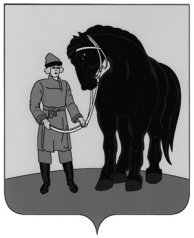 АДМИНИСТРАЦИЯ ГАВРИЛОВО-ПОСАДСКОГОМУНИЦИПАЛЬНОГО РАЙОНА ИВАНОВСКОЙ ОБЛАСТИПОСТАНОВЛЕНИЕот _________ № _________О внесении изменений в постановление администрации Гаврилово-Посадского муниципального района от 20.01.2016 № 11-п «Об утверждении требований к определению нормативных затрат на обеспечение функций органов местного самоуправления Гаврилово-Посадского муниципального района, в том числе подведомственных им казенных учреждений»  (в редакции от 23.02.2016 №125-п) В соответствии с пунктом 2 части 4 статьи 19 Федерального закона от 05.04.2013 № 44-ФЗ «О контрактной системе в сфере закупок товаров, работ, услуг для обеспечения государственных и муниципальных нужд», постановлением Правительства Российской Федерации от 13.10.2014          № 1047 «Об общих требованиях к определению затрат на обеспечение функций государственных органов, органов управления государственными внебюджетными фондами и муниципальных органов», Администрация Гаврилово-Посадского муниципального района п о с т а н о в л я е т:1. Внести  в  постановление администрации  Гаврилово-Посадского муниципального  района от 20.01.2016 № 11-п «Об утверждении требований к определению нормативных затрат на обеспечение функций органов местного самоуправления Гаврилово-Посадского муниципального района, в том числе подведомственных им казенных учреждений» (в редакции от 23.02.2016 №125-п)  следующие изменения:-в приложении  к постановлению «Нормативы обеспечения функций органов местного самоуправления Гаврилово-Посадского муниципального района, в том числе подведомственных им казенных учреждений, применяемые при расчете нормативных затрат на приобретение товаров, работ, услуг» в таблице в  строке 2  столбце седьмом вместо слов «не более 2000» читать «не более 2500».2. Опубликовать настоящее постановление в сборнике «Вестник Гаврилово-Посадского муниципального района» и разместить на официальном сайте Гаврилово-Посадского муниципального района в сети Интернет. Разместить настоящее постановление в единой информационной системе в сфере закупок. 3. Настоящее постановление вступает в силу со дня  опубликования и распространяет свое действие на правоотношения, возникшие с 01.01.2020.Глава Гаврилово-Посадскогомуниципального района                                                        В.Ю.Лаптев